Growth Group Curriculum
SPRING SEMESTER 2021Mark Week 17 ch. 6 vv. 30 - 44 For information on Growth Groups email info@cbclife.org 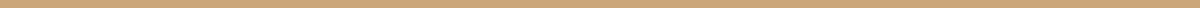 REVIEWWas there anything from this past Sunday’s message that challenged or confused you? Can you think of one thing from Sunday’s sermon that you are likely to remember two weeks from now? MY STORYThe disciples thought they were just fine in how they were following Jesus, but they really weren’t. Can you think of any situations in your life that were similar? Or the opposite – where you thought you weren’t good with Jesus, but actually were? If so, explain.DIGGING DEEPER		Read verses 45-52. What is Jesus’ purpose in going out on the lake? (Notice that they are not in danger. Notice he was “about to pass them by” [verse 48].)It is about 3 a.m. when the disciples see Jesus walking on the sea. What array of emotions do they go through (vv. 49-52)Read verses 51-52. What common character quality prevented the disciples from understanding the meaning of both the feeding of the 5,000 and Jesus’ walking on water? How can we avoid that?If we really believed and practiced the teaching that Jesus is our Shepherd, in what practical ways would our lives be different?As a follower of Jesus, none of us want to become unaware of developing a “hardened heart”. How could the following verses help keep Jesus as the priority of your life? Romans 3:23  - for all have sinned and fall short of the glory of God, James 5:16 - Therefore confess your sins to each other and pray for each other so that you may be healed. The prayer of a righteous person is powerful and effective. Psalm 139:23-24 - Search me, God, and know my heart; test me and know my anxious thoughts. 24 See if there is any offensive way in me, and lead me in the way everlasting. Proverbs 27:5-6 - Better is open rebuke than hidden love. 6 Wounds from a friend can be trusted, but an enemy multiplies kisses. Proverbs 12:15 - The way of fools seems right to them, but the wise listen to advice. Prayer Requests:____________________________________________________________________________________________________________________________________________________________________________________________________________________________________________________________________________________________________________________________________________________________________________________________________________________________________________________________________________________________________________________________________________________________________________________